ТЕХНИЧКА СПЕЦИФИКАЦИЈАса структуром ценеMатеријал за водовод и канализацијуЗа све ставке понуђач је у обавези да наведе појединачне цене по ставкама (цена без ПДВ-а, ПДВ у %, ПДВ у динарима и цену са ПДВ–ом), као и произвођача производа за сваку ставку у својој понуди. Понуде које су дате у глобалу  и оне које не садрже наведене податке неће бити разматране.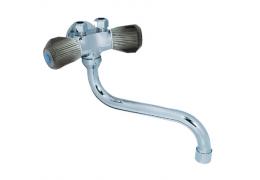 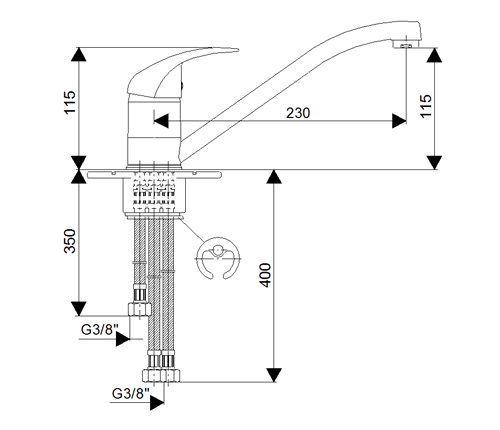 	Слика бр. 1				Слика бр. 2					Слика бр. 3											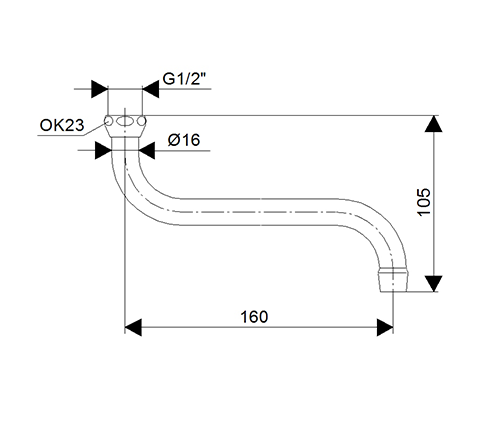 УКУПНА ЦЕНА БЕЗ ПДВ-а: ....................................  		     ПДВ: ...................................УКУПНА ЦЕНА СА ПДВ-ом: ...................................                                                                                                                                              П О Н У Ђ А Ч                                                      	                                                     М.П.  _____________________						                            	                                                                              (потпис овлашћеног лица)     НАПОМЕНА: Количине у Техничкој спецификацији дате су оквирно. Наручилац се не обавезује да ће за време трајања уговора наручити све процењене количине, већ може наручити мање или веће количине у зависности од својих конкретних потреба, а максимално до износа средстава обезбеђених за ту намену у текућој и наредној буџетској години.     Уколико се укаже потреба за добром које није наведено у Техничкој спецификацији, изабрани Понуђач ће бити у обавези да у писаној форми достави понуду за конкретним добром које није наведено у Техничкој спецификаци. Наручилац ће, на основу адекватног истраживања и утврђивања цена на тржишту за наведено добро, доставити писану сагласност о прихватању понуде изабраног Понуђача, уколико је понуђена цена повољнија од осталих цена утвђених истраживањем тржишта.Р.бр.Предмет јавне набавкеЈ.м.Кол. оквирнаЈедини-чна цена без ПДВУкупна цена без ПДВПДВу%Укупна цена са ПДВПроизво-ђач1234567891.Батерија зидна за проточни бојлер3/8 ''  излив Ǿ 18, доњи излив дужине200mm, типа РОСАН или еквивалент.Слика бр.3.ком102.Sизлив  са перлатором Ǿ 18, дужине 200mm, за батерију под ред.бр.1ком33.Sизлив  са перлатором Ǿ 16, дужине 200mm слика бр. 1ком34.Sизлив   Ǿ 12, дужине 200mm.ком25.Једноручна зидна батерија топла-хладна вода  за проточни бојлер 3/8''ком106.Славина зидна за хладну воду 1/2 '' доњи излив  Ǿ 18, 200mmком57.Једноручна стојећа  батерија за умиваоник, топла-хладна вода  за нискомонтажни проточни бојлер 3/8''са три црева.Слика бр.2ком108.Једноручна стојећа  батерија за умиваоник, топла-хладна вода  за нискомонтажни проточни бојлер 3/8'', са изливом 150 mmком109.Славина са прикључком за веш машину  1/2 ''ком210.Баштенска славина лептир са  холендером 1/2 ''ком2011.Баштенска славина лептир, са стоп биксном и  холендером 1/2 ''ком2012.Баштенска славина лептир,са стоп биксном,  хром, са холендером 1/2 ''ком2013.Баштенска славина лептир, са стоп биксном, месинг, са холендером1/2 '', ком2014.Баштенска славина кугла са холендером 1/2 '', дуга ручка DN 10ком2015.Баштенско црево ПВЦ  ½'' армираноm4016.Керамички мешач – вентил за једноручне славине   35 mmком217.Керамички мешач –вентил за једноручне славине са ножицом, 35mmком218.Керамички мешач – вентил за једноручне славине,  40 mmком219.Керамички мешач - вентил за једноручне славине са ножицом, 40mmком220.Вирбла са рукохватом 1/2 ''ком1021.Вирбла са рукохватом 3/8 ''ком1022.Вирбла наутилаус самоштелујућа 1/2 ''ком1023.Вирбла наутилус самоштелујућа 3/8''ком1024.Ек вентил  1/2 '' - 1/2 ''ком1025.Ек вентил  1/2 '' - 3/8 ''ком1026.Пропусни вентил 1/ 2 '' точакком527.Пропусни вентил 3/ 4 '' точакком528.Вирбле 1/ 2 ''ком529.Вирбле 3/ 4 ''ком530.Бринокс црево 3/8 '' за стојеће батерије, дужине 60cm, спољашњи иунутрашњи навојком1031.Бринокс црево 3/8 '' за стојеће батерије, дужине 50cm, спољашњи иунутрашњи навојком1032.Бринокс црево L=40cm    3/8 ''-  3/8'' холендер на оба крајаком2033.Бринокс црево L=40cm   1/2 '' -3/8 ''холендер на оба крајаком2034.Бринокс црево L=50cm    3/8 ''-  3/8'' холендер на оба крајаком2035.Бринокс црево L=50cm   1/2 '' -3/8 ''холендер на оба крајаком2036.Бринокс црево L=60cm   3/8 ''-  3/8 ''холендер на оба крајаком1037.Бринокс црево L=60cm   1/2 '' - 3/8 ''холендер на оба крајаком1038.Поцинкована цев 1/2 ''m639.Поцинковани чеп 1/2 ''ком540.Поцинковани чеп 3/4 ''ком541.Поцинкована капа 1/2 ''ком342.Поцинкована капа 3/4 ''ком343.Поцинковани  нипл  са SS навојем 1/2 ''ком344.Поцинковани  нипл са SS навојем 3/4''ком345.Поцинковани Ткомад 1/2''ком546.Поцинковани  Ткомад 3/4''ком547.Поцинковани  колено 1/2''ком548.Поцинковани  колено 3/4''ком549.Поцинковани  редуцир нипла са SU навојем  3/4''- 1/2''ком350.Холендер поцинковани са SU навојем 3/4'' ком551. Холендер поцинковани са SU навојем 1/2'' ком552.Холендер поцинковани  са UU навојем 3/4''ком353.Холендер поцинковани  са UU навојем 1/2''ком354.Никловани наставак 1/2'' x 20mmком355.Никловани наставак 1/2'' x 30mmком356.Никловани наставак 1/2'' x 50mmком357.Спојница 3/4''ком258.Спојница 1/2''ком259.ПВЦ   цеви 1/2'' m660.ПВЦT штик 1/2''ком561.ПВЦ  холендер 1/2''ком562.ПВЦ  вентил пропусни 1/2''ком363.ПВЦ  колено 1/2 ''    900ком564.ПВЦ  колено 1/2 ''    450ком565.ПВЦ  муф  1/2 '' ком566.ПВЦ  чеп 1/2 ''ком567.ПВЦ  канал. цев Ǿ 50/250mmком368.ПВЦ  канал. цев  Ǿ 50/500mmком369.ПВЦ  канал. цев Ǿ 110/1000mmком370.ПВЦ   канал. ревизија 110 mmком271.ПВЦ   коса рачва 110/110   ком272.ПВЦ    коса рачва 110/50   ком273.ПВЦ   канал. Т рачва 110/110   ком274.ПВЦ клизна спојка 110 mmком275.Гумице равне за славину,Ǿ 13ком2076.Гумице равне за славину,  Ǿ16ком2077.Тефлон тракаком578.Кучина 100gком379.WC шоља, А класаком1080.БалтикWC шоља, А класаком1081.Подна гума за балтик wc  шољуком382.Гумени етажер ''P'' за балтик шољуком583.Гумени етажер ''S'' за балтик шољуком584.Гензла ексцентрик, праваком485.Гумена манжетна за WC шољу5/4''нови тип ком586.Гумена манжетна за WC шољу5/4''стари типком587.Шраф са холшрафом за монтажу WC шоље ( комплет)ком588.Водокотлић нискомонтажни са стиропором (бешумни) ком1589.Испирна цев за ниску монтажуком590.Испирна цев за водокотлић  Ǿ40 L= 2000mmком591.Криви наставак за испирну цев  Ǿ40ком592.Прави наставак за испирну цев  Ǿ40ком593.Гибљива испирна цев  за водокотлић  Ǿ40 L= 1900mmком594.PVC држач испирне цевиком2095.Сифонска гума 1''ком596.Сифонска гума 5/4''ком597.Растегљиво-скупљајући сифон, за лавабо Ǿ40 са прохром розетомком1098.Растегљиво-скупљајући сифон, за лавабо Ǿ40 са прохром розетом ,  са прикључком за веш машину.ком399. Растегљиво-скупљајући сифон за дводелну судоперу  Ǿ40, без преливаком2100.Растегљиво-скупљајући сифон за дводелну судоперу  Ǿ40,са преливомком2101.Прелаз са олова на сифон  Ǿ50, Ǿ75ком5102.Полуга за водокотлић стандарднаком5103.Потезач за водокотлићком5104.Дихтунг звона водокотлићаком5105.Пловак за водокотлић касетником10106.Звоно штелујуће за водокотлићком10107.Конусна гумица за канал. цеви  Ǿ50ком10108.Конусна гумица за канал. цеви  Ǿ75ком10109.ПВЦ поклопац за  WC шољуком5110.АБС поклопац за  WC шољуком5111.Керамички лавабо  ширине 50cm, А класа, бели, са рупом или без рупеком10112.Дихтунг за холендер 1/2 ''  - гумаком5113.Дихтунг за холендер 3/4 ''  - гумаком5114.Радијаторски вентил са гуменим заптивачима  1/2 '' ЕК, за челичне цевиком5115.Радијаторски вентил   са гуменим заптивачима  1/2 '',  прав, за челичне цевиком5116.Радијаторски навијак  са гуменим заптивачима  1/2 ''  ЕК, за челичне цеви  ком5117.Радијаторски навијак  са гуменим заптивачима  1/2 '' прав, за челичне цеви  ком5118.Ручна одзрачна славиназа радијаторе 1/2 ''  ком5119.Ручна одзрачна славиназа радијаторе 3/8 ''  ком5120.Аутиматска одзрачна славина за радијаторком5121.Фрезер за славину са навојем од 1/2''и 3/8''ком1122.Гумено црево за плинску боцу, 1m.ком10123.Гумено црево  за  плинску боцу, 1,5m.ком10124.Гумено црево за плинску боцу, 2m, са шелномком10125.Дихтунг гумица за регулатор притиска ком20126.Регулатор ниског притиска за плинску боцу, проток плина,  1,5kg/h.........30mbaком10127.Сајла за одгушивање и прочишћавање канализације Ǿ8mm, дужине 10mком2128.Сајла за одгушивање и прочишћавање канализације Ǿmm, дужине 5mком2129.Сајла за одгушивање и прочишћавање канализације Ǿ10mm, дужине 10mком2130.Сајла за одгушивање и прочишћавање канализације Ǿ10mm, дужине 5mком2131.Вакум гума са дршкомком5